1. Charakteristika školyZákladní škola a mateřská škola Blížejov, příspěvková organizaceBlížejov 92, 346 01 Horšovský TýnTel. č.:  379 494 357, 604 229 251           e-mail. spojení: msblizejov1@seznam.cz, mslsteni@seznam.cz           Ředitelka školy: Mgr. Dagmar Hanzalová             Zástupkyně ředitelky MŠ: Lada Horáková 1.2 Součásti školy1.3 Odloučená pracoviště1.4 Popis školy MŠ Blížejov	Je umístěna v budově základní školy, má k dispozici čtyři místnosti, z toho je jedna stabilní ložnice. Dopolední i odpolední provoz je dvoutřídní. Šatny jsou umístěny v prostorách MŠ pro I. třídu a pro II. třídu v prostorách ZŠ. Ranní svačiny, oběd, odpolední svačiny i pitný režim jsou dětem podávány ve třídě. Školka využívá školní zahradu, kde se třídy pravidelně střídají, mají také možnost chodit na dětské veřejné hřiště u školy. Provozní doba mateřské školy je 6:30 – 16:00 hod. MŠ Lštění	Je umístěna na okraji obce Lštění v budově bývalého zámku.  Jedná se o jednotřídní MŠ. Součástí školy jsou tři místnosti – herna, ložnice a šatna, obědy a svačiny dostávají děti         ve třídě. Školka využívá dětské hřiště přímo v zahradě u bývalého zámku.Provozní doba mateřské školy je 6:30 – 16:00 hod.  Všechny místnosti obou školek určené pro děti vyhovují svému účelu, jsou dostatečně vybaveny – hračkami a počítačovou technikou. 1.5 Školní program	Obě školy plní RVP PV podle ŠVP rozpracovaného do třídních vzdělávacích plánů vždy pro daný školní rok. Bloky byly rozpracovány dle ročních období – podzim, zima, jaro, léto, jejich plnění bylo průběžně plněno a pravidelně vyhodnocováno.1.6 Demografický vývoj	Počet dětí v obci Blížejov se výrazně nezměnil. Počet dětí u zápisu nepřesahoval kapacitu MŠ, všem novým žádostem bylo maximálně vyhověno.  Údaje o zaměstnancích školyPedagogičtí zaměstnanciZařazení a věkové složeníKvalifikovanostProvozní zaměstnanci2.5 Personální změny ve škol. roce 22/23	Do MŠ Blížejov nastoupila od 1. 9. 2022 paní uč. Vendula Mauksová. V MŠ Lštění – odloučeného pracoviště zůstala paní Irena Křepelová a nastoupila k ní paní učitelka Petra Vlčková. Jako uklízečka pracuje v MŠ Blížejov paní Jarmila Klingerová, přípravu obědů a svačin zajišťuje paní Jana Králová. Ve Lštění pracuje jako uklízečka, domovnice a pracovnice výdejny paní Martina Kozáková.2.6 Další vzdělávání pedagogických pracovníků  Spolupráce školySpolupráce se zřizovatelem a dalšími institucemi, sponzory	Spolupráce se zřizovatelem je na dobré úrovni, většinou zprostředkována přes ředitelku školy. Byly získány dary od sponzorů i z řad rodičů pro MŠ Lštění. Užší spolupráce přetrvává s SDH Lštění i Blížejov, který se podílel na akcích našich mateřských škol – Mikulášská nadílka, lampionový průvod, rozsvícení vánočního stromu, rozloučení s předškoláky. V MŠ Lštění na vánoční dárky přispívá firma Konstruktpol.                                                                                                                                          Spolupráce s rodiči	Spolupráce s rodiči je velmi dobrá, pomáhají se sponzorstvím, zapojují se do akcí pořádaných mateřskými školami /příprava balíčků/, přicházejí s nápady na výlety a dětské akce. V Blížejově i ve Lštění je činnost prezentována v šatnách a prostorách školy a na internetových stránkáchRozhodnutí ředitele školy ve šk. roce 2022-2023  Školní a mimoškolní aktivity           V MŠ Blížejov jsme během celého školního roku plnili průběžně cíle ze ŠVP, jejichž výběr jsme upravili v TVP. Přihlíželi jsme rovněž k individuálním zvláštnostem dětí a zdravotnímu stavu. Reagovali na aktuální roční období, akce v kalendáři i místní aktivity. Roční plán doplňovali různými akcemi – hudebním vystoupením, návštěvou kina v Horšovském Týně, divadla v Domažlicích, nebo místní knihovny. Ve spolupráci s hasiči zorganizovali lampionový průvod, s místní organizací Beránek pak hudební vystoupení u vánočního stromu. Za pomoci rodičů připravili Pohádkovou stezku na místním hřišti, nebo besídky v obou třídách. Velmi zajímavou akcí pro děti bylo dopoledne s policií ČR. Na koupališti ve spolupráci se ZŠ sportovní dopoledne k MDD. V rámci těchto oslav jsme si s dětmi zajeli vlakem do Staňkova na zmrzlinu a výlet za zvířaty si užili v plzeňské ZOO.           Dětem byla během roku nabídnuta angličtina hrou, kterou využívali předškoláci. Hodnocení pokroků a celkového vývoje dětí jsme prováděli průběžně formou individuálních schůzek.Výtvarné a pracovní dovednosti dětí – výkresy, výrobky, jsou pravidelně vystavovány v šatnách a prostorách školy. Dokumentace akcí a výletů je prezentována na internetových stránkách školy.            V MŠ Lštění byl roční plán a jednotlivé úkoly rovněž plněny průběžně, plnili se jednotlivé cíle ze ŠVP a jednotlivé náměty byly doplňovány nejrůznějšími akcemi _ Drakiáda, Lucerničkový průvod, pásmo písniček na vánoční vystoupení, návštěva místní knihovny, nebo masopust. Kulturní zážitky obohatilo divadlo v MŠ, nebo divadelní představení v Horšovském Týně. Oslava MDD proběhla hrou s motivací, výlet se uskutečnil do Merklína v naučné stezce BIJADLA. Rovněž návštěva policie ČR a psovodů byla pro děti zajímavým zážitkem.            Po celý rok probíhala výuka angličtiny a hodiny jógy. Činnosti s dětmi byly zveřejňovány na internetových stránkách, nástěnkách a na návsi ve Lštění.            Na dobré úrovni je spolupráce s rodiči, místními hasiči a OÚ Blížejov. Materiálně technické zajištění školy            Obě školy mají dobré technické zajištění – DVD přehrávač, televizi, počítače, na každé třídě tiskárny a internetové zásuvky po celé MŠ s možností kabelového připojení. Využíváme interaktivní tabuli, dětské tablety, ke kterým přibyly interaktivní hračky a knihy.            Letos jsme v MŠBl využívali školní zahradu a hřiště u naší školy.   Školní jídelna viz ZŠ BlížejovPriority na školní rok 2023/ 2024	Chtěli bychom se plně zapojit do již zmíněného programu Education – OP JAK. Projektový den s odborníkem na téma Environmentální vzdělávání z oblasti – příroda a krajina. Ve spolupráci se ZŠ se budeme podílet na projektu Atletika hravě ve škole. Navážeme na dobré výsledky ve výuce AJ v MŠ a budeme rozvíjet jazykové schopnosti předškolních dětí. Po nechtěném přerušení obnovíme vzdělávání pedagogických pracovníků v KCVJŠ v Plzni a budeme pokračovat i v školení z jiných programových nabídek.Chtěli bychom v rámci finančních možností dokoupit nové skříňky do I. třídy MŠB, které více vyhovují malým dětem. Vytvořit adekvátní zázemí pro učitelky-šatnu, která se momentálně nachází ve výtvarném skladu. Dovybavit školní zahradu novými prvky- mlhoviště, branky na fotbal a upravit terén. Přetrvává plán sehnání klavíru.Dne:  31.8.2023					Podpis ředitelky školy:  .................................................Výroční zpráva bude předložena obecnímu zastupitelstvu dne: 21. 9. 2023Výroční zpráva byla schválena pedagogickou radou MŠ 31.8.2023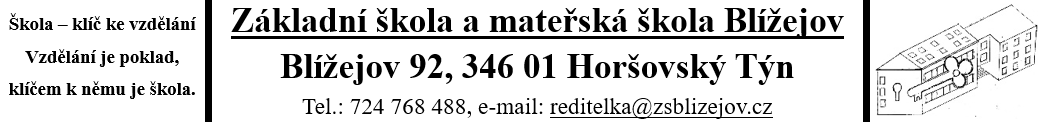 Výroční zpráva mateřské školy BlížejovVýroční zpráva mateřské školy BlížejovVýroční zpráva mateřské školy BlížejovČ.j.: 33/23Spisový znak: O4.2/23Skartační znak: A10Vypracoval:Vypracoval:Lada HorákováSchválil:Schválil:Mgr. Dagmar HanzalováProjednáno: Pedagogickou radouProjednáno: Pedagogickou radouDne: 31.8.2023Předpis nabývá účinnosti ode dne:Předpis nabývá účinnosti ode dne:Dne: 1. 9. 2023Změny v předpise jsou prováděny formou číslovaných písemných dodatků, které tvoří součást tohoto předpisu.Změny v předpise jsou prováděny formou číslovaných písemných dodatků, které tvoří součást tohoto předpisu.Změny v předpise jsou prováděny formou číslovaných písemných dodatků, které tvoří součást tohoto předpisu.NázevsoučástiKapacitaKapacitaPočet třídPočet třídPočet dětík 1. záříPočet dětík 1. záříPrůměrná docházka vešk. roce (v %)Průměrná docházka vešk. roce (v %)NázevsoučástiNázevsoučásti21/2222/2321/2222/2321/2222/2321/2222/23MŠ Blížejov50/5150/492247+14968 %67 %MŠ Lštění242411202157 %72 %Školní jídelna5050XX4748Školní výdejna2424XX22Adresapočet třídpočet žákůředitelství školyBlížejov 92, 346 01 Horšovský Týn251odloučené pracovištěLštění 1, 346 01 Horšovský Týn122Vzdělání – nejvyšší dosaženépočetStřední pedagogická škola5 (1 studuje)VŠ – předškolní výchova0VŠ – pro I. stupeň0VOŠ – pedagogika předškolního věku0Prac. zařazenívzděláníúvazek *délka praxevěk Učitelka MŠSPgŠ1338 Učitelka MŠSPgŠ161 Učitelka MŠ SPgŠ - dokončuje0,87037 Učitelka MŠSPgŠ, 12751 Učitelka MŠSPgŠ165 Učitelka MŠSPgŠ13759Počet fyzických osobpřepočtenýv %kvalifikovaní zam.5585,18 %nekvalifikovaní10,8714,82 %celkemPrac. zařazenícelkový úvazek provoz1Uklízečka0.844 školní jídelna4Ved., kuchařky, pom.k.1/ 1/ 1/ 0.5Školní výdejna2Pracovnice provozu0,25/ 1ostatní1 Domovnice, uklízečka0,66 vzdělávací akcepořadatelpočet účastníků1 /ostatní  zrušené/KCVJS Plzeň 4rozhodnutí ředitele školy (dle účelu)Počet: Bl/Lšpočet odvolání: Bl/Lšzařazení do MŠ (počet dětí nově zapsaných na šk. r. 2023/ 24)13/60ukončení docházky (počet dětí – ukončily docházku včetně června v roce 2023)22/90Celková kapacita jídelnyPočet dětských strávníků MŠPočet dospělých strávníků v MŠCelkový počet zaměstnancůPřepočtený počet zaměstnanců2807276